ПОЯСНЮВАЛЬНА ЗАПИСКАвід 30.05.2022 № ПЗН-41431 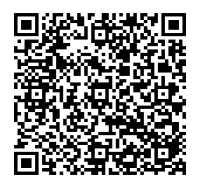 до проєкту рішення Київської міської ради:Про поновлення товариству з обмеженою відповідальністю «МАКСИМУМ» договору оренди земельної ділянки                                   від 08 грудня 2006 року № 66-6-00372 (зі змінами) Юридична особа:*за даними Єдиного державного реєстру юридичних осіб, фізичних осіб- підприємців та громадських формувань2. Відомості про земельну ділянку (кадастровий № 8000000000:66:134:0011).* Наведені розрахунки НГО не є остаточними і будуть уточнені відповідно до вимог законодавства при оформленні права на земельну ділянку.3. Обґрунтування прийняття рішення.Розглянувши звернення зацікавленої особи, відповідно до Земельного кодексу України, Закону України «Про оренду землі» та Порядку набуття прав на землю із земель комунальноївласності у місті Києві, затвердженого рішенням Київської міської ради від 20.04.2017                            № 241/2463, Департаментом земельних ресурсів виконавчого органу Київської міської ради (Київської міської державної адміністрації) розроблено цей проєкт рішення.4. Мета прийняття рішення.Метою прийняття рішення є забезпечення реалізації встановленого Земельним кодексом України права особи на оформлення права користування на землю.5. Особливі характеристики ділянки.6. Стан нормативно-правової бази у даній сфері правового регулювання.Загальні засади та порядок поновлення договорів оренди земельних ділянок (шляхом укладення договорів на новий строк) визначено абзацами третім та четвертим розділу IX «Перехідні положення» Закону України «Про оренду землі» і Порядком набуття прав на землю із земель комунальної власності у місті Києві, затвердженим рішенням Київської міської ради від 20.04.2017 № 241/2463.7. Фінансово-економічне обґрунтування.Реалізація рішення не потребує додаткових витрат міського бюджету.Відповідно до Податкового кодексу України та рішення Київської міської ради                              від 09.12.2021 № 3704/3745 «Про бюджет міста Києва на 2022 рік» орієнтовний розмір річної орендної плати складатиме:  5 451 483, 12 грн (3%).8. Прогноз соціально-економічних та інших наслідків прийняття рішення.Наслідками прийняття розробленого проєкту рішення стане реалізація зацікавленою особою своїх прав щодо оформлення права користування земельною ділянкою.Доповідач: директор Департаменту земельних ресурсів Валентина ПЕЛИХ Назва	ТОВАРИСТВО З ОБМЕЖЕНОЮ ВІДПОВІДАЛЬНІСТЮ «МАКСИМУМ» (ЄДРПОУ 32860384) Перелік засновників (учасників) юридичної   особи*БОБКО АНДРІЙ ВАСИЛЬОВИЧадреса засновника: Україна, 79070, Львівська обл.,                     місто Львів, ВУЛИЦЯ ЧУКАРІНА, будинок 21, квартира 1,Розмір внеску до статутного фонду: 9 648,48 грн.Частка (%): 0,0871%;БОБКО КАТЕРИНА ПЕТРІВНАадреса засновника: Україна, 79070, Львівська обл.,                   місто Львів, ВУЛИЦЯ ЧУКАРІНА, будинок 12, квартира 2,Розмір внеску до статутного фонду: 31 156,55 грн.Частка (%): 0,2814%;ПАЙОВИЙ ВЕНЧУРНИЙ ІНВЕСТИЦІЙНИЙ ФОНД "ІНТЕРГАЛБУДІНВЕСТ" НЕДИВЕРСИФІКОВАНОГО ВИДУ ЗАКРИТОГО ТИПУ ТОВАРИСТВА З ОБМЕЖЕНОЮ ВІДПОВІДАЛЬНІСТБЮ "КОМПАНІЯ З УПРАВЛІННЯ АКТИВАМИ "КРІСТАЛ ЕССЕТ МЕНЕДЖМЕНТ" (ЄДРІРозмір внеску до статутного фонду: 1 218 019,30 грнЧастка (%): 10,9993%;ПАЙОВИЙ ВЕНЧУРНИЙ ІНВЕСТИЦІЙНИЙ ФОНД "ІНТЕРГАЛ-БУД" НЕДИВЕРСИФІКОВАНОГО ВИДУ ЗАКРИТОГО ТИПУ ТОВАРИСТВА З ОБМЕЖЕНОЮ ВІДПОВІДАЛЬНІСТЮ "КОМПАНІЯ З УПРАВЛІННЯ АКТИВАМИ "КРІСТАЛ ЕССЕТ МЕНЕДЖМЕНТ" (ЄДРІРозмір внеску до статутного фонду: 1 107 361,20 грнЧастка (%): 10,0000%;ТОВАРИСТВО З ОБМЕЖЕНОЮ ВІДПОВІДАЛЬНІСТЮ "СМАРТ ХАУС ІНВЕСТ"Код ЄДРПОУ засновника: 41811961адреса засновника: Україна, 02094, місто Київ, ВУЛИЦЯ МАГНІТОГОРСЬКА, будинок 1-ЕРозмір внеску до статутного фонду: 820 800,00 грнЧастка (%): 7,4122%;ТОВАРИСТВО З ОБМЕЖЕНОЮ ВІДПОВІДАЛЬНІСТЮ "РОЗВИТОК НЕРУХОМОСТІ"Код ЄДРПОУ засновника: 35968671адреса засновника: Україна, 79058, Львівська обл.,                місто Львів, ПРОСПЕКТ ЧОРНОВОЛА, будинок 67 ГРозмір внеску до статутного фонду: 1 993 250,16 грнЧастка (%): 18,0000%;ТОВАРИСТВО З ОБМЕЖЕНОЮ ВІДПОВІДАЛЬНІСТЮ "ВТОРПОЛІМЕРИ"Код ЄДРПОУ засновника: 32914031адреса засновника: Україна, 02094, місто Київ, ВУЛИЦЯ МАГНІТОГОРСЬКА, будинок 1-ЕРозмір внеску до статутного фонду: 2 103 986,28 грнЧастка (%): 19,0000%;ТОВАРИСТВО З ОБМЕЖЕНОЮ ВІДПОВІДАЛЬНІСТЮ "РЄНТ-СЕРВІС"Код ЄДРПОУ засновника: 35917915адреса засновника: Україна, 03150, місто Київ,                ВУЛИЦЯ АНРІ БАРБЮСА, будинок 28-БРозмір внеску до статутного фонду: 1 796 139,87 грнЧастка (%): 16,2200%;ТОВАРИСТВО З ОБМЕЖЕНОЮ ВІДПОВІДАЛЬНІСТЮ "ДЖІ ДІ СІ УКРАЇНА"Код ЄДРПОУ засновника: 35134501адреса засновника: Україна, 04119, місто Київ, ВУЛИЦЯ ДЕГТЯРІВСЬКА, будинок 21-ДРозмір внеску до статутного фонду: 1 993 250,16 грнЧастка (%): 18,0000%. Кінцевий бенефіціарний   власник (контролер)*- Клопотаннявід 09.02.2022 № 599405274 Місце розташування (адреса)м. Київ, вул. Воскресенська, 7 у Дніпровському районі Площа9,6828 га Вид та термін оренда на 5 років (поновлення)Код виду цільового призначення 02.07 - для іншої житлової забудови (для будівництва, експлуатації та обслуговування комплексу будівель житлового та соціально-культурного призначення з вбудовано-прибудованими торговельно-офісними приміщеннями та підземним паркінгом)  Нормативна грошова   оцінка  (за попереднім розрахунком*) 181 716 103,89 грн. Наявність будівель і   споруд на ділянці:Забудована. Під час обстеження встановлено, що на земельній ділянці, огородженій парканом розташовано будівлі та споруди житлового комплексу (багатоквартирні житлові будинки, будівлі кількаповерхового паркінгу, адміністративна, освіти та закладу торгівлі)                               (акт обстеження від 01.06.2022 № 22-0117/04).Відповідно до відомостей Державного реєстру речових прав на нерухоме майно товариству з обмеженою відповідальністю «МАКСИМУМ» (далі – Товариство) належить на праві власності:- багатоповерховий житловий будинок загальною площею 1867,7 кв. м на вул. Воскресенській, 7  (реєстраційний номер об’єкта нерухомого майна 1792175980000, запис про право власності від 01.11.2019 № 34012056);- будівля дошкільного навчального закладу на 140 місць загальною площею 1712,52 кв. м на вул. Воскресенській, 14-В  (реєстраційний номер об’єкта нерухомого майна 472969680000, запис про право власності від 25.09.2014                     № 7278980);- будівля, торгівельний центр загальною площею                         1598,3 кв. м на вул. Воскресенській, 14-а (реєстраційний номер об’єкта нерухомого майна 25081980000, запис про право власності від 07.03.2013 № 402788). Відповідно до сертифікатів, які засвідчують відповідність закінченого будівництвом об’єкта введено в експлуатацію:- серія КВ № 16411048258 (1 черга, 1 пусковий комплекс – житловий будинок на вул. Воскресенській, 12);- серія КВ № 16412030425 (1 черга, 3 пусковий комплекс – житловий будинок № 2 на вул. Воскресенській, 12-в);- серія КВ № 16412030424 (1 черга, 2 пусковий комплекс – житловий будинок № 3 на вул. Воскресенській, 12-б);- серія IУ № 164132250859 (ІІ черга будівництва, ІІІ пусковий комплекс, житловий будинок № 1  на вул. Воскресенській, 7);- серія IУ № 164141480247 (ІІ черга будівництва, ІV-й пусковий комплекс, житловий будинок № 2 на                                  вул. Воскресенській, 7);- серія IУ № 164141960014 (ІІ черга будівництва, V-й пусковий комплекс, житловий будинок № 3 та трансформаторна підстанція 10/0,4 кВ № 2 на                               вул. Воскресенській, 7);- серія IУ № 165143600335 (ІІ черга будівництва, VІ-й пусковий комплекс, житловий будинок № 4 (17) на                            вул. Воскресенській, 7);- серія IУ № 165143600353 (ІІІ черга будівництва, І, ІІ,                         ІІІ, ІV пускові комплекси, житлові будинки 1, 2, 3, 4,  житловий будинок № 1, 1-й пусковий комплекс на                                                      вул. Воскресенській, 7);- серія IУ № 165152090060 (ІІІ черга будівництва, ІІ-й пусковий комплекс, житловий будинок № 2 на                            вул. Воскресенській, 7);- серія IУ № 165171151883 (ІІІ-а черга будівництва, І, ІІ, ІІІ, ІV пускові комплекси, житловий будинок № 1, 2, 3, 4, житловий будинок № 3, ІІІ-й пусковий комплекс на                            вул. Воскресенській, 7);- серія IУ № 165171151857 (ІІІ-а черга будівництва,                            ІV пусковий комплекс, житловий будинок № 4 на                            вул. Воскресенській, 7);- серія IУ № 163173281919 (ІV черга будівництва,                            І пусковий комплекс, житловий будинок № 1 (11) на                            вул. Воскресенській, 18-Б);- серія IУ № 163183411635 (ІV черга будівництва,                             будинок № 2 (12) – другий пусковий комплекс, будинок 3 (13) – третій пусковий комплекс, ІV черга, 2 пусковий комплекс, житловий будинок № 2 (12) на вул. Воскресенській, 7/                     вул. Воскресенська, 18-А та 18);- серія IУ № 163191020271 (ІV черга будівництва,                             будинок № 2 (12) – другий пусковий комплекс, будинок 3 (13) – третій пусковий комплекс, ІV черга, 3 пусковий комплекс, житловий будинок № 3 (13) на вул. Воскресенській, 18);- № ІУ123210817199 (четверта черга будівництва, четвертий пусковий комплекс, блок соціально-громадського призначення). Наявність ДПТ:Детальний план території відсутній. Функціональне   призначення згідно з Генпланом:Території житлової забудови багатоповерхової (перспективні). Правовий режим:Земельна ділянка згідно з відомостями Державного реєстру речових прав на нерухоме майно перебуває у комунальній власності територіальної громади міста Києва.Згідно з відомостями Державного земельного кадастру: категорія земель - землі житлової та громадської забудови, код виду цільового призначення - 02.07. Розташування в зеленій   зоні:Не відносяться до територій зелених насаджень загального користування, визначених рішенням Київської міської ради                    від 08.07.2021 № 1583/1624  «Про затвердження показників розвитку зеленої зони м. Києва до 2022 року та концепції формування зелених насаджень в центральній частині міста».Інші особливості:Земельна ділянка відповідно до рішення Київської міської ради від 28.09.2006 № 100/157 передана в оренду Товариству для будівництва, експлуатації та обслуговування комплексу будівель житлового та соціально-культурного призначення з вбудовано-прибудованими торговельно-офісними приміщеннями та підземним паркінгом  (договір оренди                    від 08.12.2006 № 66-6-00372 ).Рішенням Київської міської ради від 22.09.2011 № 133/6349 вказаний договір оренди поновлено на 5 років та викладено у новій редакції (договір про поновлення та внесення змін                  від 25.01.2012 № 66-6-00597). Постійною комісією Київської міської ради з питань містобудування, архітектури та землекористування на засіданні від 24.01.2017-26.01.2017 (протокол № 1) вирішено поновити договір на 5 років (договір про поновлення                             від 12.05.2017 № 374).Термін дії договору оренди до  12.05.2022.Відповідно до довідки Департаменту економіки та інвестицій виконавчого органу Київської міської ради (Київської міської державної адміністрації) (далі – Департамент) від 03.11.2017 № 050/08-9145 пайовий внесок у сумі 2 676 558,64 грн. на виконання умов договору пайової участі за І пусковий комплекс не перераховувався, а зменшено на частину  вартості інженерних мереж, яка становить 10 846 918,24 грн. після зменшення обсягу пайового внеску за будівництво ІІІ черги будівництва, які збудовані поза межами земельної ділянки та прийняті до комунальної власності територіальної громади м. Києва.Відповідно до довідки Департаменту від 03.09.2018                            № 050/18-6080 пайовий внесок у сумі 5 095 810,90 грн. на виконання умов договору пайової участі за ІІ пусковий комплекс не перераховувався, а зменшений на частину вартості інженерних мереж, яка становить                      8 170 359,60 грн. після зменшення обсягу пайового внеску за будівництво ІІІ черги та І пускового комплексу ІV черги.                    Відповідно до довідки Департаменту від 02.04.2021                           № 050/18-1825 пайовий внесок у сумі 855 875,86 грн. на виконання умов договору пайової участі за ІV комплекс ІV черги комплексу не перераховувався, а зменшено на вартість фактично переданих до комунальної власності територіальної громади міста Києва зовнішніх теплових мереж, які збудовані поза межами земельної ділянки.Згідно з довідкою ГУ ДПС у м. Києві від 07.02.2022                                     № 8571/АП/26-15-55-06-12 станом на 07.02.2022 за Товариством податковий борг не обліковується.Земельна ділянка не перетинається з червоними лініями.Зважаючи на положення статей 9, 122 Земельного кодексу України та пункту 34 частини першої статті 26 Закону України «Про місцеве самоврядування в Україні» (щодо обов’язковості розгляду питань землекористування на пленарних засіданнях) вказаний проєкт рішення направляється для подальшого розгляду Київською міською радою.Земельна ділянка відповідно до рішення Київської міської ради від 28.09.2006 № 100/157 передана в оренду Товариству для будівництва, експлуатації та обслуговування комплексу будівель житлового та соціально-культурного призначення з вбудовано-прибудованими торговельно-офісними приміщеннями та підземним паркінгом  (договір оренди                    від 08.12.2006 № 66-6-00372 ).Рішенням Київської міської ради від 22.09.2011 № 133/6349 вказаний договір оренди поновлено на 5 років та викладено у новій редакції (договір про поновлення та внесення змін                  від 25.01.2012 № 66-6-00597). Постійною комісією Київської міської ради з питань містобудування, архітектури та землекористування на засіданні від 24.01.2017-26.01.2017 (протокол № 1) вирішено поновити договір на 5 років (договір про поновлення                             від 12.05.2017 № 374).Термін дії договору оренди до  12.05.2022.Відповідно до довідки Департаменту економіки та інвестицій виконавчого органу Київської міської ради (Київської міської державної адміністрації) (далі – Департамент) від 03.11.2017 № 050/08-9145 пайовий внесок у сумі 2 676 558,64 грн. на виконання умов договору пайової участі за І пусковий комплекс не перераховувався, а зменшено на частину  вартості інженерних мереж, яка становить 10 846 918,24 грн. після зменшення обсягу пайового внеску за будівництво ІІІ черги будівництва, які збудовані поза межами земельної ділянки та прийняті до комунальної власності територіальної громади м. Києва.Відповідно до довідки Департаменту від 03.09.2018                            № 050/18-6080 пайовий внесок у сумі 5 095 810,90 грн. на виконання умов договору пайової участі за ІІ пусковий комплекс не перераховувався, а зменшений на частину вартості інженерних мереж, яка становить                      8 170 359,60 грн. після зменшення обсягу пайового внеску за будівництво ІІІ черги та І пускового комплексу ІV черги.                    Відповідно до довідки Департаменту від 02.04.2021                           № 050/18-1825 пайовий внесок у сумі 855 875,86 грн. на виконання умов договору пайової участі за ІV комплекс ІV черги комплексу не перераховувався, а зменшено на вартість фактично переданих до комунальної власності територіальної громади міста Києва зовнішніх теплових мереж, які збудовані поза межами земельної ділянки.Згідно з довідкою ГУ ДПС у м. Києві від 07.02.2022                                     № 8571/АП/26-15-55-06-12 станом на 07.02.2022 за Товариством податковий борг не обліковується.Земельна ділянка не перетинається з червоними лініями.Зважаючи на положення статей 9, 122 Земельного кодексу України та пункту 34 частини першої статті 26 Закону України «Про місцеве самоврядування в Україні» (щодо обов’язковості розгляду питань землекористування на пленарних засіданнях) вказаний проєкт рішення направляється для подальшого розгляду Київською міською радою.Директор Департаменту земельних ресурсівВалентина ПЕЛИХ